New in the range: Mitsubishi's 10.4 inch AT Series power packDistec offers easy integration into challenging industrial applicationsGermering (Germany) February 22, 2017 - Distec - leading German specialist for TFT flat screens and system solutions for industrial and multimedia applications, is pleased to present Mitsubishi’s 10.4 inch TFT display AT104XH11 with XGA resolution (1024x768), a real power pack for challenging industrial applications: the display offers a brightness of 1300cd/m² and a symmetrical viewing angle of v/h 160°/160°. It is designed for a wide operating temperature range of -40 to +85°C. "This means that harsh ambient conditions such as direct sunlight, heat or cold do not impair the function or the optical quality of the display," explained Matthias Keller, head of sales and marketing components at Distec. "Typical for Mitsubishi, the optical performance is outstanding, and expensive cooling or heating systems can be waived due to the extended specification." The AT104XH11, like all AT-family displays, is suitable for installation in aircrafts, vehicles, agricultural and construction machinery as well as other heavy-duty special machines because it easily withstands a vibration load of 6.8 G without being chunky.Quick and easy integration into customer’s applicationThe Prisma-IIIE TFT controller board from Distec allows an easy and fast integration of the display into the customer application. The Prisma-IIIE is specified for a temperature range of -35 to +80°C and can be configured perfectly for the requirements of the respective application. Of course, it offers state-of-the-art EMC design. A kit solution also includes all necessary cables and the converter for the LED backlight. Distec’s SmartLED converters allow a dimming range from 0 to 100 percent.Robust for harsh environmental conditionsFor protection against dirt, condensation and other external influences, Distec optically bonds a protective glass to the AT104XH11 as a suitable supplement. A combination with PCAPs or resistive touch screens is also possible. Distec's latest generation of PCAPs can easily be operated with thick gloves and even withstands salt water. The modern VacuBond Optical Bonding method further increases the vibration and shock resistance of the display and improves the sunlight readability.Distec also offers all TFT modules as complete customer-specific system solutions for convenient plug-and-play use in production. In addition to the 10.4” XGA display, the following robust Mitsubishi AT-series displays are available:• AT070MJ01: 7" TN, WVGA with 1000cd/m², 800:1, integrated converter• AT070MJ11: 7" TN, WVGA with 1500cd/m², 800:1 • AT104SN01: 10.4" TN, SVGA with 700cd/m², 700:1, integrated converter• AT104SN11: 10.4" TN, SVGA with 1500cd/m2, 700:1• AT104XH01: 10.4" TN, XGA with 600cd/m², 700:1, integrated converterIn the second quarter of 2017, Mitsubishi is launching another 7-inch WVGA with 1300cd/m² and - thanks to IPS technology - a wide, symmetrical viewing angle of v/h 170°/170° with a contrast ratio of 1000:1. In the third quarter of 2017, an 8 inch WVGA IPS with 1000cd/m² and a contrast ratio of also 1000:1 will follow. Like all AT-series displays, both feature the extremely wide working temperature range of -40 to +85°C and the high vibration resistance of 6.8 G. The AT-family’s backlight lifetime is an impressive 100,000 hours. Distec has many Mitsubishi models constantly available from stock.Words: 519ImagesAbout Distec Distec is a company of the Data Display Group (www.datadisplay-group.com), the worldwide operating specialist for TFT flat screen and system solutions for industrial, multimedia and digital signage applications. Located in Germering near Munich in Germany, the company designs, produces and sells innovative solutions and a full range components, displays and services. Data Display Group supplies innovative Green IT solutions based on their hardware platforms and their own software to control the TFTs of partners Samsung, Innolux, Kyocera, and Mitsubishi as well as selected panels from other manufacturers. These system solutions - from assemblies and kits up to finished OEM products - are developed in their own R&D centers in Germering (Germany) and Ronkonkoma (NY/USA). The range of services includes customized developments and adaptations, product finishing and assembly of monitoring systems as well as the production of finished products and a complete after-sales service with RMA, repair and technical support. Since 01/01/2016, Distec is a member of the Fortec Group with access to products, services, and expertise of a large high-tech company network, which makes a perfect complement to the product portfolio. More information can be found on the homepage: http://www.distec.de Products from Data Display Group are available at: Europe: Distec GmbH, Germering, http://www.distec.de UK and Benelux: Display Technology, Rochester, http://www.displaytechnology.co.uk Turkey and Middle East: DATA DISPLAY BİLİŞİM TEKNOLOJİLERİ LTD ŞTi., Istanbul, http://www.data-display.com.trNorth America: Apollo Display Technologies, Ronkonkoma NY, http://www.apollodisplays.com/ Distec GmbH Augsburger Straße 2b 82110 Germering Germany T +49 89 89 43 63 0 F +49 89 89 43 63 131 E distribution|at|distec.de W www.distec.de A company of the Data Display Group: www.datadisplay-group.com. Media Contact: Mandy Ahlendorf T +49 8151 9739098E ma@ahlendorf-communication.com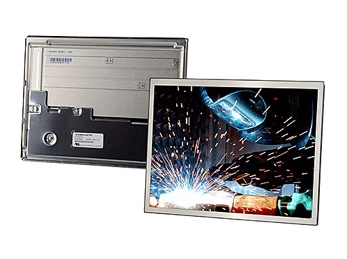 Image 1: Distec offers Mitsubishi's 10.4 inch AT-series power pack for challenging industrial applications Copyright: Distec GmbHDownload: http://www.ahlendorf-news.com/media/news/images/Distec-TFT-Display-Mitsubishi-AT104XH11-H.jpg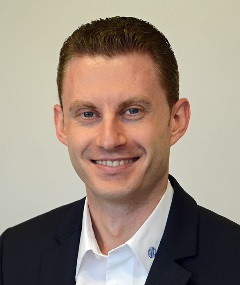 Image 2: Matthias Keller is Head of Sales & Marketing Components at Distec.Copyright: Distec GmbHDownload: http://www.ahlendorf-news.com/media/news/images/Distec-Matthias-Keller-H.jpg